Proveer información sobre cómo radicar querellas relacionadas al servicio del sistema de lanchas de la Autoridad de Transporte Marítimo (ATM).Proveer información sobre cómo obtener estatus de una querella radicada.Tomar los datos de la querella si el ciudadano desea radicar la misma a través del Sistema 3-1-1.Personas que deseen radicar una querella o necesiten saber el estatus de una querella radicada relacionada a los servicios de las diferentes rutas de las lanchas de la Autoridad de Transporte Marítimo (ATM) :Fajardo – ViequesFajardo – CulebraSan Juan – CatañoSan Juan – Hato ReyEsta información fue revisada y aprobada por la agencia. Es responsabilidad del ciudadano orientarse sobre toda documentación adicional, y de ser necesario, solicitar asesoría de un especialista. Tu Línea de Servicios de Gobierno 3-1-1 no está autorizada a ofrecer ningún tipo de asesoría, completar solicitudes y/o formularios a nombre del ciudadano.El ciudadano debe cumplir con las reglas que aplican a la transportación de pasajeros y carga. Términos y Condiciones para el Uso del Servicio de LanchasLa Autoridad de Transporte Marítimo (ATM) tiene el derecho de inspeccionar y rechazar la carga y/o pasajeros que no cumplan con las reglas establecidas.Siempre se tiene que tomar en cuenta que los residentes de Vieques y Culebra tienen prioridad de acceso a los servicios ante los demás pasajeros.    Directorio Oficinas ATM							Directorio ATM	Radicar una querella Por correo electrónico: Detalle la situación que desea reportar y envíela a servilinea@dtop.gov.prPor teléfono: Llamando de lunes a viernes: 7:30 AM a 4:30 PM(787) 977-22001-800-981-3021Por Internet:  Entrando a la siguiente dirección:  http://www.dtop.gov.pr/servilinea.aspA través del Sistema 3-1-1.Verificar el estatus de una querella, Por teléfono:Llamando de lunes a viernes: 7:30 AM a 4:30 PM (787) 977-22001-800-981-3021A través del Sistema 3-1-1:Solamente si el ciudadano originalmente radicó la querella por el Sistema del 3-1-1.      No conlleva costo para el ciudadano.Proveer información detallada del incidente por el cual se está querellando:Fecha del incidenteHoraLugarNombre del personal de ATM y/o de las personas involucradasDescripción del incidenteProveer información de contacto correcta para que el personal del Departamento de Transportación y Obras Públicas (DTOP) o la Autoridad de Transporte Marítimo (ATM) pueda comunicarse con el ciudadano.      No aplicaPágina Web DTOP- http://www.dtop.gov.pr/index.aspTérminos y Condiciones para el Uso del Servicio de Lanchas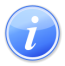 Descripción del Servicio Crear Referido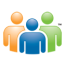 Audiencia y Propósito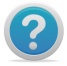 Consideraciones 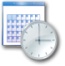 Lugar y Horario de Servicio 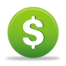 Costo del Servicio y Métodos de Pago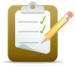 Requisitos para Obtener Servicio 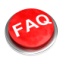 Preguntas Frecuentes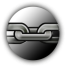 Enlaces Relacionados